Temat tygodnia : „Małe i duże zwierzęta”Cel: rozwijanie aparatu mowy poprzez ćwiczenia dźwiękonaśladowcze;rozpoznawanie i podawanie nazw zwierząt dorosłych i młodych: kura – kurczak, koń – źrebak, krowa – cielak, świnia – prosiak;kształtowanie umiejętności łaczenia w pary zwierząt dorosłych i młodych.1. Wiersz  Ireny Salach „Chodzi kurka”Chodzi kurka po ogródku,małe ziarnko trzyma w dzióbku.A dla kogo? A dla dzieci,co gromadka za nią leci.Po ogródku chodzi kurkai pazurkiem czyści piórka,a za kurką kogut – tatkopilnie strzeże swego stadka.Rozmowa na temat wiersza.  Rodzic pokazuje dziecku obrazki z książeczek. Pyta: Jakie zwierzątko chodziło po ogródku?; Dla kogo kura niosła ziarenko?; Kto latał za kurką?;Kto pilnował stada?.Obrazki : kury, kurczątka, koguta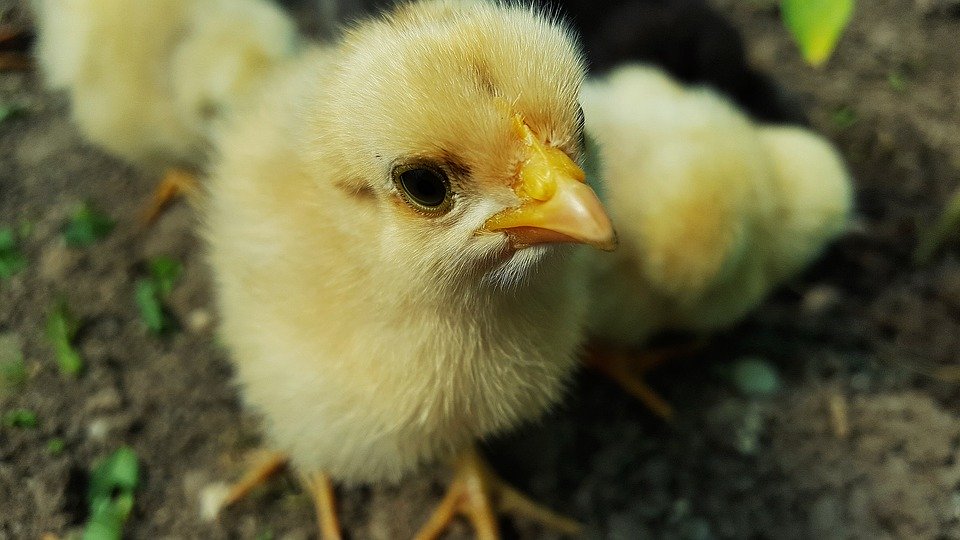 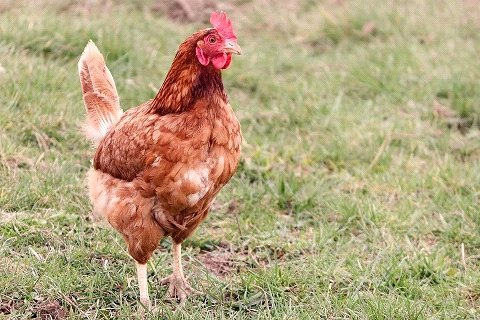 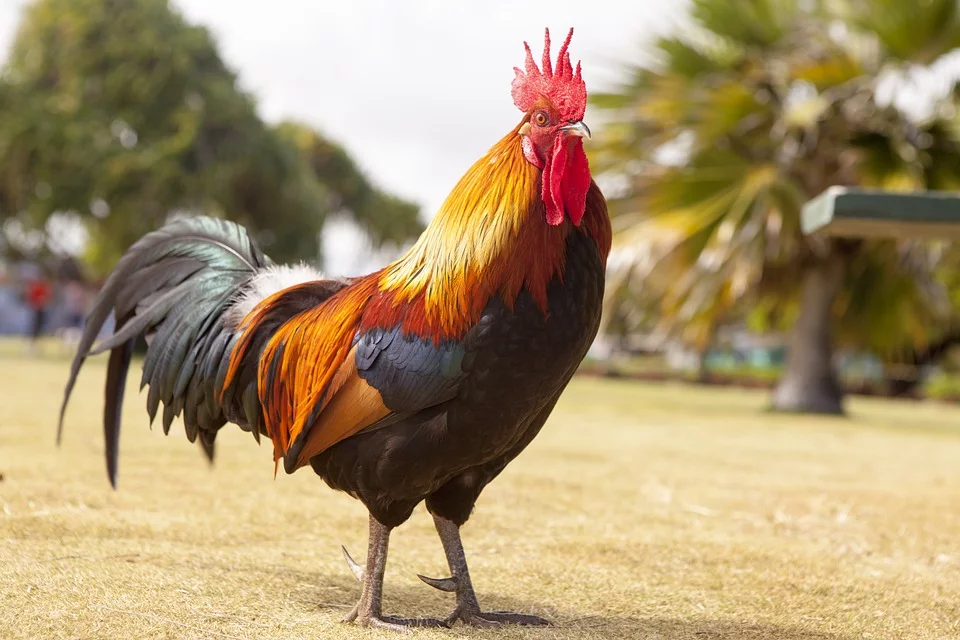 2. „Dziecko naśladuje odgłosy zwierząt” – zabawa ruchowa. Kiedy słonko jasno świeci,na wycieczkę idą dzieci.Idę ja, idziesz ty, kaczki, koty, kury, psy.Kaczka: kwa, kwa, kwa. (dziecko naśladuje głosy kaczki)Kotek: miau. (dziecko naśladuje głos kotka)Kura: ko, ko, ko. (dziecko naśladuje glos kury)A piesek: hau. (dziecko naśladuje głos psa).3. „Zwierzęta dorosłe i ich dzieci” zabawa – podawanie nazw zwierząt umieszczonych na ilustracji oraz łączenie ich w pary ( np. koń – źrebak, kura – kurczak ).Rodzic może wydrukować zamieszczone poniżej obrazki zwierząt.4. „Dziwne rozmowy”– utrwalenie piosenki i zachęcanie do wspólnego śpiewania.„W chlewiku mieszka świnka i trąca ryjkiem drzwi.Gdy niosę jej jedzenie,to ona: „Kwi, kwi, kwi!” Opodal chodzi kaczka, co krzywe nóżki ma. Ja mówię jej: „Dzień dobry”,a ona: „Kwa, kwa, kwa.” Na drzewie siedzi wrona, jest czarna, trochę zła.Gdy pytam: „Jak się miewasz?”,to ona: „Kra, kra, kra!” Przed budą trzy szczeniaczki, podnoszą straszny gwałt.Ja mówię: „Cicho, pieski”,a one: „Hau, hau, hau!” https://www.youtube.com/watch?v=jI9trIb3NJQŻyczymy miłej zabawy! Źródło materiałów:„Przewodnik metodyczny .Plac zabaw trzylatek. Cz.2 ” wydawnictwa WSIPOpracowanie merytoryczne i redakcyjne: Blanka MieszkowZdjęcia – pixabay